Fiche D’APPROBATION D’UN PROJET DE FIN D’ETUDELicence en : ------------------------------------------------------------------------------------------------------------Sujet du PFE : --------------------------------------------------------------------------------------------------------------------------------------------------------------------------------------------------------------------------------------Terrain de stage de la partie pratique :-------------------------------------------------------------------------------------------------------------------------------------------------------------------------------------------------------Mots –clés : -----------------------------------------------------------------------------------------------------------------------------------------------------------------------------------------------------------------------------------------Problématique : -----------------------------------------------------------------------------------------------------------------------------------------------------------------------------------------------------------------------------------------------------------------------------------------------------------------------------------------------------------------Etudiant(s) :Encadrant(s) :Date de dépôt ………………………………………………………………………………………….Avis de la commission pédagogique de la licence concernéeDate : …………………………………………………………………………………………………….  Favorable  Défavorable. Motif :………………………………………………………………………………République TunisienneMinistère de la santéUniversité de MonastirEcole supérieure des sciences et techniques de la Santé de Monastir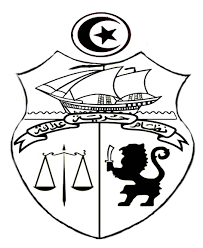 الجمهورية التونسيةوزارة الصحّةوزارة التعليم العالي والبحث العلميجامعة المنستيرالإدارة الجهوية للصحة بالمنستيرالمدرسة العليا لعلوم وتقنيات الصحّة بالمنستيرEtudiantPrénom Nom Matricule Groupe Téléphone E mailSignature1er encadrantCo- encadrant (le cas échéant)Prénom Nom Grade Institution de rattachementTéléphone Email Signature 